Муниципальное бюджетное общеобразовательное учреждение                          «Гаджи-кутанская ООШ»ПРИКАЗ20.12.2021 г.	№16О создании Школьной службы медиацииВ соответствии с реализацией важнейших полномочий Национальной стратегии действий в интересах детей с 2012-2017 годы, утвержденного распоряжением Правительства Российской Федерации № 1916-р от 15 октября 2012 года, Федерального закона от 24 июля 1998 г. №124-ФЗ «Об основных гарантиях прав ребенка в Российской Федерации»; Федерального закона от 29 декабря 2012 г. № 273-ФЗ «Об образовании в Российской Федерации» с целью оказания помощи участникам конфликтных ситуаций на основе принципов восстановительного подхода, формирования у обучающихся основ эффективного поведения в конфликтеПРИКАЗЫВАЮ:Создать в МБОУ «Гаджи-кутанская ООШ» Школьную службу медиации с 20.12.2021 г.Утвердить положение о Школьной службе медиации (Приложение № 1).Утвердить план работы Школьной службы медиации на 2021-2022 учебного года (Приложение № 2).Утвердить положение о педагоге, выполняющем функции медиатора (Приложение№3).Утвердить состав Школьной службы медиации из числа работников:Руководитель службы медиации:Алиев Рамазан АскандаровичЧлены службы:Маммаев Р.М, учитель истории обществАхмедова А.А, учитель русс-яз и литМирзаева У.А, учитель нач.кл- Абдулхаликова М.М ученица 9клОтветственность за исполнением приказа возложить на куратора ВР Алиеву Р.А.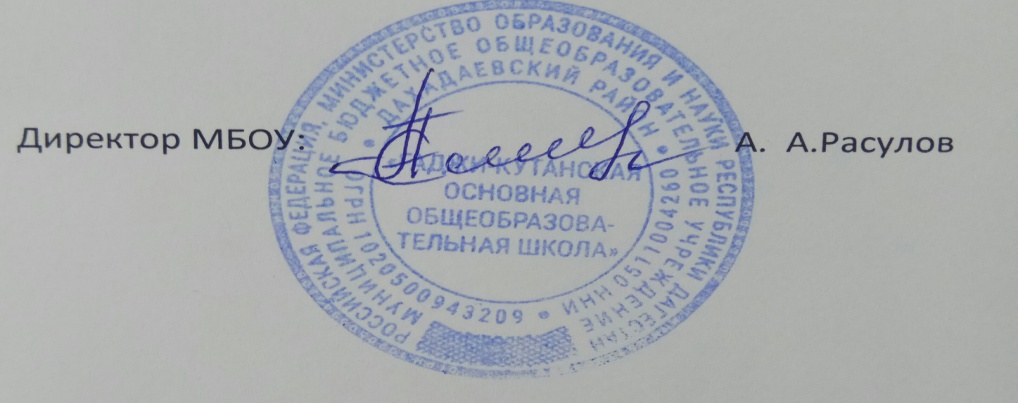                                                                                                                                      ПРИЛОЖЕНИЕ № 1                                                                                   к приказу   от 20.12.2021  года №15Положениео школьной службе медиации1. Общие положения1.1. Служба медиации является объединением обучающихся и педагогов, действующем в образовательном учреждении на основе добровольческих усилий обучающихся.  1.2. Служба медиации действует на основании действующего законодательства, Устава школы, настоящего Положения и Стандартов восстановительной медиации.2. Цели и задачи школьной службы медиации2.1. Целью службы медиации является:2.1.1. Распространение среди обучающихся , работников учреждения и педагогов цивилизованных форм разрешения конфликтов.2.1.2. Помощь в разрешении конфликтных и криминальных ситуаций на основе принципов восстановительной медиации.2.1.3. Снижение количества административного реагирования на правонарушения.2.2. Задачами службы медиации являются:2.2.1. Проведение примирительных программ (кругов сообщества, школьных и семейных конференций и т.д.) для участников конфликтов и криминальных ситуаций.2.2.2. Обучение обучающихся  цивилизованным методам урегулирования конфликтов и ответственности.2.2.3. Информирование обучающихся    и педагогов о принципах и ценностях восстановительной медиации.3. Принципы деятельности школьной службы медиации.3.1. Принцип добровольности, предполагающий как добровольное участие школьников в организации работы службы, так и обязательное согласие сторон, вовлеченных в конфликт, на участие в примирительной программе.3.2. Принцип конфиденциальности, предполагающий обязательство службы медиации не разглашать полученные в ходе программ сведения. Исключение составляет информация о готовящемся преступлении, а также примирительный договор (по согласованию с участниками встречи и подписанный ими).3.3. Принцип нейтральности, запрещающий службе медиации принимать сторону одного из участников конфликта. Нейтральность предполагает, что служба примирения не выясняет вопрос о виновности или невиновности той или иной стороны, а является независимым посредником, помогающим сторонам самостоятельно найти решение.4. Порядок формирования школьной службы медиации4.1. В состав службы медиации могут входить обучающиеся   9-11 классов.4.2. Руководителем службы может быть заместитель директора, социальный педагог, психолог или иной педагогический работник школы, на которого приказом директора школы возлагаются обязанности по руководству службой медиации.4.3. Руководителем службы медиации может быть человек, прошедший обучение проведению примирительных программ.4.4. Вопросы членства в службе медиации, требований к обучающимся, входящим в состав службы, и иные вопросы, не регламентированные настоящим Положением, могут определяться Уставом, принимаемым службой медиации самостоятельно.5. Порядок работы школьной службы медиации5.1. Служба медиации может получать информацию о случаях конфликтного или криминального характера от педагогов, обучающихся, администрации школы, членов службы медиации, родителей (или лиц их заменяющих).5.2. Служба медиации принимает решение о возможности или невозможности примирительной программы в каждом конкретном случае самостоятельно. При необходимости о принятом решении информируются должностные лица школы.5.3. Примирительная программа начинается в случае согласия конфликтующих сторон на участие в данной программе.5.4. В случае если примирительная программа планируется, когда дело находится на этапе дознания, следствия или в суде, то о ее проведении ставится в известность администрация школы и при необходимости производится согласование с соответствующими органами внутренних дел.5.5. Переговоры должностными лицами проводит руководитель службы медиации.5.6. В сложных ситуациях (как правило, если в ситуации есть материальный ущерб, среди участников есть взрослые, а также в случае криминальной ситуации) куратор службы примирения принимает участие в программе.5.7. В случае, если конфликтующие стороны не достигли возраста 10 лет, примирительная программа проводится с согласия классного руководителя   или законного представителя ребенка.5.8. Служба медиации самостоятельно определяет сроки и этапы проведения программы в каждом отдельном случае.5.9. В случае если в ходе примирительной программы конфликтующие стороны пришли к соглашению, достигнутые результаты могут фиксироваться в письменном примирительном договоре или устном соглашении.5.10. При необходимости служба медиации передает копию примирительного договора администрации школы.5.11. Служба медиации помогает определить способ выполнения обязательств, взятых на себя сторонами в примирительном договоре, но не несет ответственность за их выполнение. При возникновении проблем в выполнении обязательств, служба примирения может проводить дополнительные встречи сторон и помочь сторонам осознать причины трудностей и пути их преодоления, что должно быть оговорено в письменном или устном соглашении.5.12. При необходимости служба медиации информирует участников примирительной программы о возможностях других специалистов (социального педагога, психолога, имеющихся на территории учреждений социальной сферы).5.13. Деятельность службы медиации фиксируется в журналах и отчетах, которые являются внутренними документами службы.6. Организация деятельности службы медиации6.1. Службе медиации по согласованию с администрацией школы предоставляется помещение для сборов и проведения примирительных программ, а также возможность использовать иные ресурсы школы - такие, как оборудование, оргтехника, канцелярские принадлежности, средства информации и другие.6.2. Должностные лица школы оказывают службе медиации содействие в распространении информации о деятельности службы среди педагогов и обучающихся.6.3. Служба медиации имеет право пользоваться услугами психолога, социального педагога и других специалистов школы.6.4. Администрация школы содействует службе медиации в организации взаимодействия с педагогами школы, а также социальными службами и другими организациями. Администрация стимулирует педагогов обращаться в службу медиации или самим использовать восстановительные практики.6.5. В случае, если стороны согласились на примирительную встречу, то административные действия в отношении данных участников конфликта приостанавливаются. Решение о необходимости возобновления административных действий принимается после получения информации о результатах работы службы медиации и достигнутых договоренностях сторон.6.6. Администрация школы поддерживает участие куратора (кураторов) службы медиации в собраниях ассоциации.6.7. Раз в четверть проводятся совещания между администрацией и службой медиации по улучшению работы службы и ее взаимодействия с педагогами с целью предоставления возможности участия в примирительных встречах большему числу желающих.6.8. В случае если примирительная программа проводилась по факту, по которому возбуждено уголовное дело, администрация школы может ходатайствовать о приобщении к материалам дела медиативного соглашения, а также иных документов в качестве материалов, характеризующих личность обвиняемого, подтверждающих добровольное возмещение имущественного ущерба и иные действия, направленные на заглаживание вреда, причиненного потерпевшему.6.9. Служба медиации может вносить на рассмотрение администрации предложения по снижению конфликтности в школе.7. Заключительные положения7.1. Настоящее положение вступает в силу с момента утверждения  и действует бессрочно.7.2. Изменения в настоящее положение вносятся директором школы по предложению службы медиации или органов школьного самоуправления.ПРИЛОЖЕНИЕ № 2                                                                                   к приказу   от 20.12.2021 года №15План работы школьной службы медиацииМБОУ «Гаджи-кутанская  ООШ» на 2021– 2022 учебный годЦель: способствовать обучению школьников методам регулирования конфликтов.Задачи: Обучить учащихся проведению примирительных программ.Отработать навыки применения восстановительных технологий на практике.Развивать правовые знания учащихся.Повышать профессиональный уровень через участие в олимпиадах, вебинарах ,конференциях ШСМПРИЛОЖЕНИЕ                                                                                          к приказу   от 20.12.2021 года №15Форма медиативного соглашенияУчастники примирительной программы (процедуры медиации, круга примирения, школьной конференции, семейной конференции (подчеркнуть форму программы)) в лице:______________________________________________________________________________________________________________________________________________________________________________________________________________________________________________________________________________________________________________________________________________________________________________________________________________________________________________________________________________провели личную встречу, на которой обсудили ситуацию, состоящую в том, что _________________________________________________________________________________________________________________________________________________________________________________________________________________________________________________________________________________________________________________________________________________________________________________________________и пришли к следующим выводам (договоренностям):_____________________________________________________________________________________________________________________________________________________________________________________________________________________________________________________________________________________________________________________________________________________________________________________________________________________________________________________________________________________________________________________________________________________________________________________________________________________________________________________________________________________________________________________Проверять выполнение условий соглашения  и уведомлять медиаторов об их успешном завершении будет __________________________________________________________________________________________________________________________________________________________Встреча для аналитической беседы состоится (место, дата, время) __________________________________________________________________________________________________________________________________________________________Чтобы в дальнейшем подобное не повторилось, мы договорились сделать следующее:____________________________________________________________________________________________________________________________________________________________________________________________________________________________________________________________________________________________________________________«Мы понимаем, что копия данного соглашения может быть передана администрации и другим заинтересованным в решении ситуации лицам. При этом происходящее на встрече медиатор никому сообщать не будет. Если это соглашение не будет выполнено и у нас останутся проблемы, мы согласны вернуться на медиацию».Фамилии, имена и подписи участников встречи  Дата __________________________________________________________________________________________________________________________________________________________                                                                                                   ПРИЛОЖЕНИЕ № 4                                                                                            к приказу   от 20.12.2021 года №15                               Форма регистрационной  карточкиПРИЛОЖЕНИЕ № 5к приказу   от 20.12.2021 года №15Форма мониторинга деятельности   школьной  службы медиацииПРИЛОЖЕНИЕ № 6к приказу   от 20.12 .2021 года №15Состав школьной службы медиации:Руководитель (куратор) школьной службы медиации –  заместитель директора по ВР Алиев Р.А; Члены    школьной  службы медиации: -учитель истории и обществознания Маммаев Рамазан Магомедович                 - учитель начальных классов  Мирзаева У.А;-учитель русского языка и литературы   Ахмедова Аминат Ахмедовна;  -обучающаяся 9 класса, Абдулхаликова Марина МагомедовнаФункциональные обязанности руководителя и членовшкольной службы медиации ( ШСМ)Для руководителя:осуществлять общее руководство деятельности  ШСМ;проектировать работу ШСМ;осуществлять взаимодействие с администрацией школы, органами внутренних дел и другими службами;отвечать за качество и эффективную деятельность службы;анализировать работу ШСМ.проводить обучающие программы по медиации для учащихся волонтеров и педагогического состава школы.формировать состав ШСМ из числа учащихся.вести записи об итогах встреч.Для членов:- проводить предварительные встречи с конфликтующими сторонами;- проводить примирительные программы.№п/пМероприятияСрок Ответственные1.Организационное заседание ШСМдекабрь2021 Алиев Р.А руководитель2.Ознакомление педагогического состава школы с положением и принципами работы школьной службы медиации «Школа без насилия»декабрь2021Алиев Р.А руководитель3.Выступление на  МО классных руководителей: «Школа без насилия» реклама ШСМ.декабрь 2021Алиев Р.А руководитель4.Акция «В нашей  школе работает ШСМ ». Ознакомление учащихся и родителей с положением и принципами работы школьной службы медиации «Школа без насилия»декабрь2021Алиев Р.А руководитель, классные руководители5.Организация рекламной деятельности (разработка буклетов, информационных листов)В  течение годаЧлены ШСМ6.Оформление стенда с информацией о ШСМдекабрь2021Алиев Р.А руководитель7.Тренинг по отработке навыков проведения и  предварительной встречи декабрь 2021Алиев Р.А руководитель8.Участие в семинарах, вебинарах, совещаниях, направленных на повышение квалификации в сфере деятельности  ШСМВ течение годаАлиев Р.А руководитель9.Обучение членов ШСМ из числа учащихся,  восстановительным технологиямВ течение года Алиев Р.А руководитель10.Проведение  классных часов, связанных с темой  конфликтов между людьмиВ течение учебного годаКлассные руководители11.Мониторинг деятельности ШСМЕжеквартальноАлиев Р.А руководитель12.Знакомство с правовыми документамиВ течение учебного годаАлиев Р.А руководитель, члены ШСМ13.Сотрудничество с Советом профилактики школыВ течение учебного годаАлиев Р.А руководитель, члены ШСМДата ситуацииДата информирования руководителя СШМИсточник информации о ситуации (ФИО, должность, контактные данныеКатегория случая (подчеркнуть)Преступление, проступок, семейный конфликт, конфликт в ОО, другоеПреступление, проступок, семейный конфликт, конфликт в ОО, другоеПреступление, проступок, семейный конфликт, конфликт в ОО, другоеПреступление, проступок, семейный конфликт, конфликт в ОО, другоеПреступление, проступок, семейный конфликт, конфликт в ОО, другоеПреступление, проступок, семейный конфликт, конфликт в ОО, другоеПреступление, проступок, семейный конфликт, конфликт в ОО, другоеСобираются ли стороны или администрация обращаться в правоохранительные органы?Собираются ли стороны или администрация обращаться в правоохранительные органы?Собираются ли стороны или администрация обращаться в правоохранительные органы?Собираются ли стороны или администрация обращаться в правоохранительные органы?Собираются ли стороны или администрация обращаться в правоохранительные органы?Собираются ли стороны или администрация обращаться в правоохранительные органы?Информация о сторонах(ФИО, возраст, адрес, телефон, школа/должность (место работы), классИнформация о сторонах(ФИО, возраст, адрес, телефон, школа/должность (место работы), классИнформация о сторонах(ФИО, возраст, адрес, телефон, школа/должность (место работы), классИнформация о сторонах(ФИО, возраст, адрес, телефон, школа/должность (место работы), классИнформация о сторонах(ФИО, возраст, адрес, телефон, школа/должность (место работы), классИнформация о сторонах(ФИО, возраст, адрес, телефон, школа/должность (место работы), классИнформация о сторонах(ФИО, возраст, адрес, телефон, школа/должность (место работы), классИнформация о сторонах(ФИО, возраст, адрес, телефон, школа/должность (место работы), классСторона конфликтаСторона конфликтаСторона конфликтаСторона конфликтаСторона конфликтаСторона конфликтаСторона конфликтаСторона конфликтаПредставитель/родитель(телефон)Представитель/родитель(телефон)Представитель/родитель(телефон)Представитель/родитель(телефон)Представитель/родитель(телефон)Представитель/родитель(телефон)Представитель/родитель(телефон)Представитель/родитель(телефон)Описание ситуацииОписание ситуацииОписание ситуацииОписание ситуацииОписание ситуацииОписание ситуацииОписание ситуацииОписание ситуацииДополнительная информация для медиатораДополнительная информация для медиатораДополнительная информация для медиатораДополнительная информация для медиатораДополнительная информация для медиатораДополнительная информация для медиатораДополнительная информация для медиатораДополнительная информация для медиатораФИО медиатора (ов)ФИО остальных участников программыКакая программа проводилась*Число участников (взрослых)Число участников (взрослых)Число участников (обучающихся)Число участников (обучающихся)Число участников (обучающихся)Число участников (обучающихся)Дата проведения программыДата проведения программыНе проведена (причина)Не проведена (причина)Не проведена (причина)Не проведена (причина)РезультатРезультатКомментарииКомментарииОбразовательное учреждениеКоличество медиаторовКоличество медиаторовКоличество поступивших случаев конфликтовКоличество поступивших случаев конфликтовКоличество поступивших случаев конфликтовКоличество поступивших случаев конфликтовКоличество поступивших случаев конфликтовКоличество поступивших случаев конфликтовКоличество завершённых программКоличество завершённых программКоличество завершённых программКоличество завершённых программКоличество завершённых программОбщее количество участников программОбщее количество участников программОбразовательное учреждениеВзрослыхОбучающихся-волонтеровПедагог-педагогРодитель-педагогПедагог-ученикРодитель-родительРодитель-ученикУченик-ученикПроцедура медиацииШкольная восстановительная конференцияКруг сообществаСемейная конференцияВсегоВзрослыхОбучающихся